………… – ………… EDUCATIONAL YEAR………………………………………. SECONDARY SCHOOL   7TH GRADE 2ND TERM 2ND EXAMName-Surname:………………………………………            Class:……………          Number:………Complete the sentences with “public buildings”. (8*2 = 16 Points)*You can go to the  ……….…….….. to see ancient statues.  	*If you want to buy meat, you should go to the…………..…..  *I will go to  …………..…………..… to borrow a book. 		*You should go to a ………..……….… if you want to drink tea.*If you want to buy a sweater, you go to the .................. 	*We will go to the …………….……… to see paintings.*They will go to the …………………... to do gymnastics.	*If you need tomatoes, you should go to the ………….………Look at the pictures and write your sentences using “to”. (3*4 = 12 Points)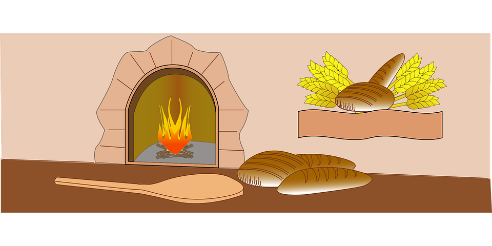 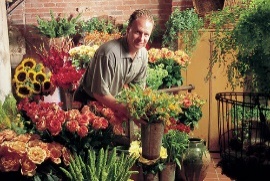 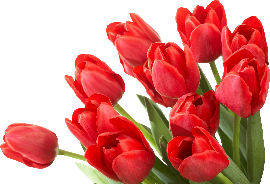 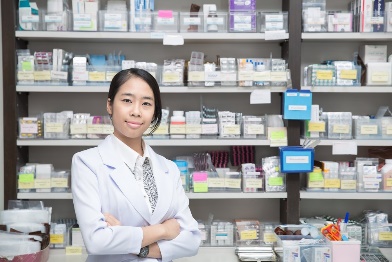 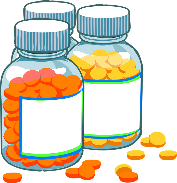 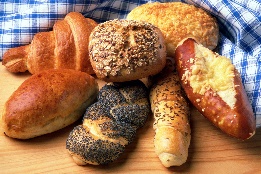 Match the environmental problems with their solutions. (4*2 = 8 Points)Answer the questions. (2*3 = 6 Points)Fill in the blanks with “must” or “mustn’t”. (7*2 = 14 Points)Factories ____________ use filters to prevent air pollution.People ____________ destroy the forests.People ____________ use more solar energy and wind energy.We ____________ use eco-friendly products.We ____________ make a fire among trees.We ___________ waste our water.People ____________ keep the environment clean.Write the words in the correct order. (5*4 = 20 Points)the trees / we / cut down / mustn’t _______________________________________________________ .mustn’t / cars / private / always / people / drive _______________________________________________________ .use / people / sources / must / energy / renewable _______________________________________________________ .energy / we / bulbs / must / at home / saving / use _______________________________________________________ .mustn’t / greenhouse / people / use / gases_______________________________________________________ .Look at the diameter and temperature of each planet. Write “comparative sentences” using the words given below; 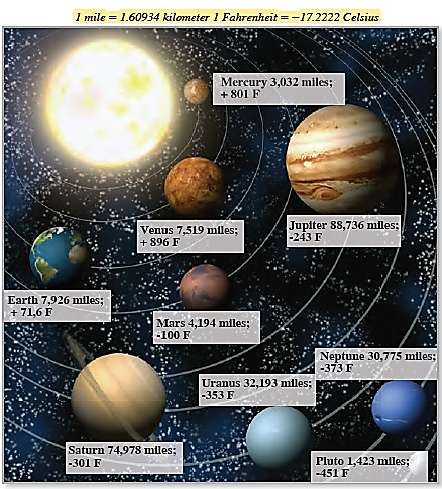 big / smallhot / coldclose to the Sun / far from the Sun(6*4 = 24 Points)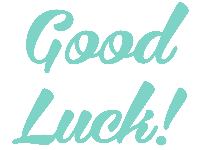 